Aanmeldformulier De-Bruggen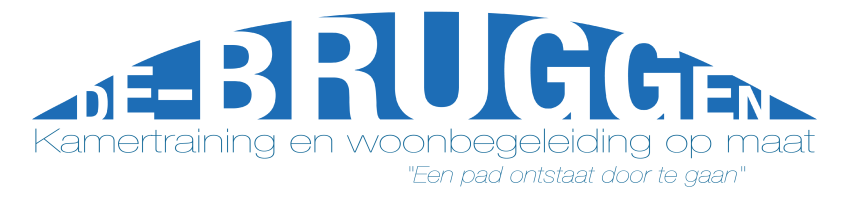 De onderstaande informatie is nodig om tot een besluit te komen of er een passende hulpvraag is voor één van de woonlocaties binnen De-Bruggen en zo ja, welke. Vult dit formulier zo volledig mogelijk in en stuur dit op naar aanmeldingen@bijdebruggen.nl. Eventueel relevante informatie is ook welkom. Denk hierbij aan een beschikking van de indicatie, diagnostiek en een huidig begeleiding-/ behandelplan. Er wordt zo snel mogelijk (uiterlijk binnen twee werkdagen) contact met u opgenomen. Persoonlijke informatie Aanmelding voor beschermd wonen, locatie:Hieronder kan worden aangeven welke woning de voorkeur heeft. De medewerkers van De-Bruggen kijken in de aanmeldfase, op basis van de ondersteuningsbehoeften, naar de meest geschikte woonplek.  Locatie Veendam – de Havenstraat De Havenstraat is een beschermde woonvorm waar 24uurs intensieve begeleiding en toezicht wordt geleverd. Er is plek voor ruim 20 bewoners.   Locatie Wildervank – de Nijveenlaan  De bewoners van de Nijveenlaan wonen in een beschermde woonvorm maar hebben hun eigen appartement. Een groot deel van de dag is er een medewerker aanwezig. Wanneer er geen medewerker aanwezig is kan je hun telefonisch bereiken en komen ze, bij noodzaak, naar je toe.  Locatie Zuidlaren – Beschermde woonvorm Zuidlaren  De Havenstraat is een beschermde woonvorm waar 24uurs intensieve begeleiding en toezicht wordt geleverd. Er is plek voor ruim 30 bewoners die in een groep van 6 bewoners samenwonen. Indicatie VerwijzerWettelijk vertegenwoordiger Justitie HuisartsVerslavingszorg Geestelijke gezondheidszorg Reden van aanmelding Ondertekening Met het ondertekenen van dit intakeformulier geeft bovengenoemde aan akkoord te gaan met de hierboven genoemde bepalingen en beaamt deze dat het intakeformulier naar waarheid is ingevuld. Volledige naamBSN GeboortedatumInschrijfadres Telefoonnummer E-mailadresIs er een indicatie?  Ja                   NeeZo ja, welke indicatie?  Wmo, pakket:  Wlz, ZZP:  Forensische Zorg, SKN-nummer:  Anders, namelijk: Geldigheidsduur indicatie  Ingangsdatum: Einddatum: Is er een verwijzer betrokken?  Ja                   NeeZo ja, vul hiernaast de gegevens in Naam: Functie: Organisatie: Telefoon: E-mailadres: Hierbij geef ik toestemming voor het delen van gegevens*  Ja                   Nee                          N.v.t.Is er een wettelijk vertegenwoordiger betrokken?   Nee Ja, een curator  Ja, een mentor  Ja, een bewindvoerder Zo ja, vul hiernaast de gegevens in Naam: Functie: Organisatie: Telefoon: E-mailadres:Hierbij geef ik toestemming voor het delen van gegevens* Ja                   Nee                          N.v.t.Is er een Rechterlijke Machtiging (RM)? Nee Ja                  Einddatum: RM-houder: Is er reclasseringstoezicht?  Nee Ja                  Einddatum: Zo ja, vul hiernaast de gegevens in Naam: Functie: Organisatie: Telefoon: E-mailadres:Hierbij geef ik toestemming voor het delen van gegevens* Ja                   Nee                          N.v.t.Vul hiernaast de gegevens in van de betrokken huisarts Hierbij geef ik toestemming voor het delen van gegevens* Ja                   NeeIs er verslavingszorg betrokken?   Ja                   NeeZo ja, vul hiernaast de gegevens in Naam: Functie: Organisatie: Telefoon: E-mailadres:Hierbij geef ik toestemming voor het delen van gegevens* Ja                   Nee                          N.v.t.Is er een GGZ-organisatie betrokken?   Ja                   NeeZo ja, vul hiernaast de gegevens in Naam: Functie: Organisatie: Telefoon: E-mailadres:Hierbij geef ik toestemming voor het delen van gegevens* Ja                   Nee                          N.v.t.DatumPlaatsHandtekening cliënt (of wettelijker vertegenwoordiger)